Vadovaudamasi Lietuvos Respublikos vietos savivaldos įstatymo 11 straipsnio 3 dalimi, Pagėgių savivaldybės tarybos veiklos reglamento, patvirtinto 2017 m. spalio 2 d. sprendimu Nr. T-144 „Dėl Pagėgių savivaldybės tarybos veiklos reglamento patvirtinimo“, XII skyriumi, Pagėgių savivaldybės taryba n u s p r e n d ž i a:1. Patvirtinti Pagėgių savivaldybės tarybos 2018 metų II pusmečio darbo planą (pridedama).2.  Sprendimą paskelbti Pagėgių savivaldybės interneto svetainėje www.pagegiai.lt.Šis sprendimas gali būti skundžiamas Regionų apygardos administracinio teismo Klaipėdos rūmams (Galinio Pylimo g. 9, 91230 Klaipėda) Lietuvos Respublikos administracinių bylų teisenos įstatymo nustatyta tvarka per 1 (vieną) mėnesį nuo sprendimo paskelbimo dienos.SUDERINTA:Administracijos direktorė					Dainora ButvydienėBendrojo ir juridinio skyriaus vedėja				Dalia ŠėperienėBendrojo ir juridinio skyriaus vyriausiasis specialistas			Valdas VytuvisKalbos ir archyvo tvarkytoja					Laimutė MickevičienėParengė Evelina Mikelienė,Bendrojo ir juridinio skyriaus vyriausioji specialistėPATVIRTINTAPagėgių savivaldybės tarybos2018 m. birželio 28 d.sprendimu Nr. T-PAGĖGIŲ SAVIVALDYBĖS TARYBOS 2018 METŲ II PUSMEČIO DARBO PLANAS_______________________Pagėgių savivaldybės tarybos	veiklos reglamento	2 priedassprendimo „DĖL PAGĖGIŲ SAVIVALDYBĖS TARYBOS 2017 METŲ I PUSMEČIO DARBO PLANO patvirtinimo“AIŠKINAMASIS RAŠTAS2018-06-08Parengto projekto tikslai ir uždaviniaiPatvirtinti Pagėgių savivaldybės tarybos 2018 metų II pusmečio darbo planą.Kaip šiuo metu yra sureguliuoti projekte aptarti klausimaiSprendimo projektas parengtas vadovaujantis Lietuvos Respublikos vietos savivaldos įstatymo 11 straipsnio 3 dalimi, Pagėgių savivaldybės tarybos veiklos reglamento, patvirtinto 2017 m. spalio 2 d. sprendimu Nr. T-144 „Dėl Pagėgių savivaldybės tarybos veiklos reglamento patvirtinimo“, XII skyriumi.Kokių teigiamų rezultatų laukiamaBus patvirtintas Pagėgių savivaldybės tarybos 2018 metų II pusmečio darbo planas.Galimos neigiamos priimto projekto pasekmės ir kokių priemonių reikėtų imtis, kad tokių pasekmių būtų išvengta.Neigiamų pasekmių nenumatyta.Kokius galiojančius aktus (tarybos, mero, savivaldybės administracijos direktoriaus) reikėtų pakeisti ir panaikinti, priėmus sprendimą pagal teikiamą projektą.Nereikia keisti ir panaikinti galiojančių teisės aktų.Jeigu priimtam sprendimui reikės kito tarybos sprendimo, mero potvarkio ar administracijos direktoriaus įsakymo, kas ir kada juos turėtų parengti.Nereikės priimti kito sprendimo priimtam sprendimui. Ar reikalinga atlikti sprendimo projekto antikorupcinį vertinimąŠis sprendimas antikorupciniu požiūriu nevertinamas.Sprendimo vykdytojai ir įvykdymo terminai, lėšų, reikalingų sprendimui įgyvendinti, poreikis (jeigu tai numatoma – derinti su Finansų skyriumi)Nenumatyta derinti su Finansų skyriumi.Projekto rengimo metu gauti specialistų vertinimai ir išvados, ekonominiai apskaičiavimai (sąmatos)  ir konkretūs finansavimo šaltiniaiNeigiamų specialistų vertinimų ir išvadų negauta. Projekto rengėjas ar rengėjų grupė.Bendrojo ir juridinio skyriaus vyriausioji specialistė Evelina Mikelienė, tel. 8 441 70 409, el. p. e.mikeliene@pagegiai.lt.		Kiti, rengėjo nuomone,  reikalingi pagrindimai ir paaiškinimai.Nėra kitų rengėjo pagrindimų ir paaiškinimų.Bendrojo ir juridinio skyriaus vyriausioji specialistė			 Evelina Mikelienė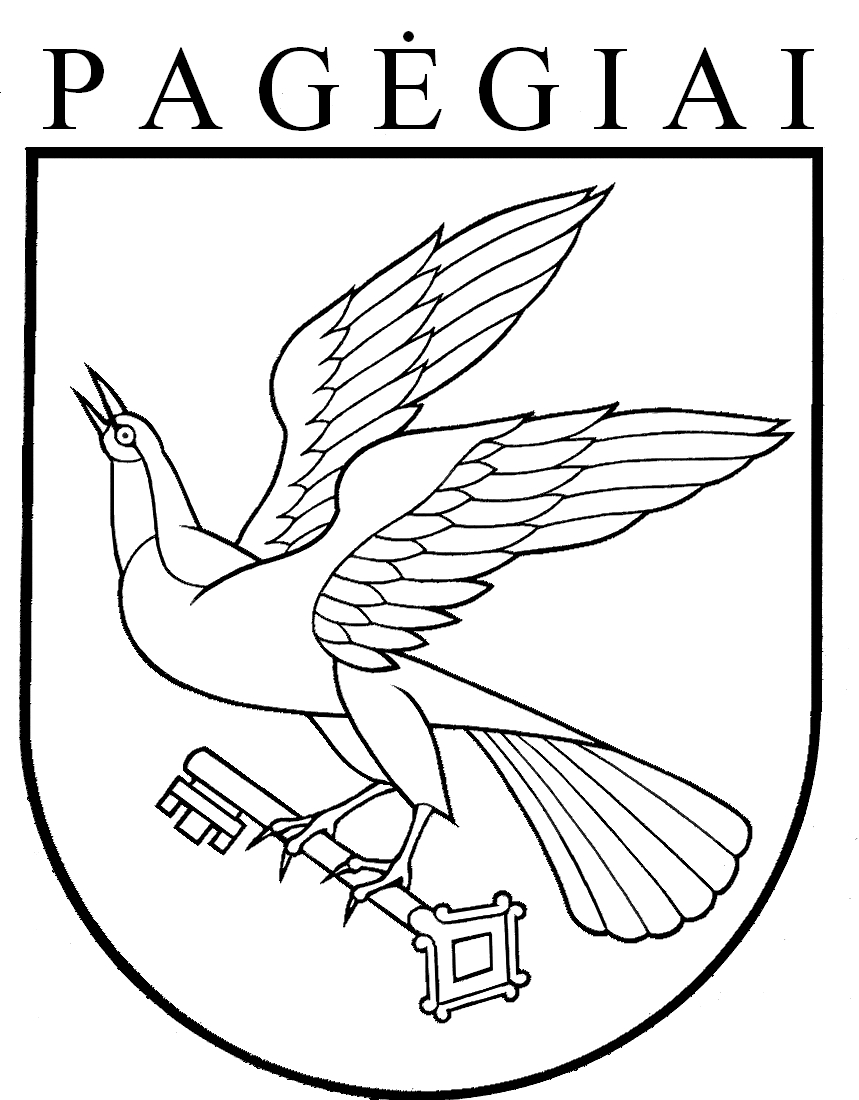 PAGĖGIŲ SAVIVALDYBĖS TARYBAsprendimasDĖL PAGĖGIŲ SAVIVALDYBĖS TARYBOS 2018 METŲ II PUSMEČIO DARBOPLANO patvirtinimo2018 m. birželio 15 d. Nr. T1-103PagėgiaiEil. Nr.Numatomas svarstyti klausimasPreliminari dataRengėjas1234I. TARYBOS IR KOMITETŲ POSĖDŽIAII. TARYBOS IR KOMITETŲ POSĖDŽIAII. TARYBOS IR KOMITETŲ POSĖDŽIAII. TARYBOS IR KOMITETŲ POSĖDŽIAI1. Dėl pritarimo projekto „Naujų pylimų įrengimas Panemunėje ir Šilgaliuose, Pagėgių savivaldybėje“ projektinio pasiūlymo, paraiškos rengimui, veiklų vykdymui ir lėšų skyrimuirugpjūtisStrateginio planavimo ir investicijų skyrius2. Dėl turto perdavimo Pagėgių savivaldybės ugdymo įstaigomsrugpjūtisTurto valdymo skyrius3. Dėl pritarimo  projekto „Daugiabučių namų ir savivaldybių viešųjų pastatų modernizavimo skatinimas“ investicijų projekto ir jo įgyvendinimo būdo tvirtinimo ir lėšų investicijų projektui finansuoti skolinimosirugpjūtisStrateginio planavimo ir investicijų skyrius4.Dėl priešmokyklinio ugdymo grupių ir vaikų skaičiaus vidurkio grupėse, bendrojo ugdymo mokyklų klasių skaičiaus ir mokinių skaičiaus jose pagal vykdomas bendrojo ugdymo programas 2018 – 2019 mokslo metams pakeitimorugpjūtisŠvietimo skyrius5.Dėl biudžeto keitimorugpjūtisFinansų skyrius6.Dėl Pagėgių savivaldybės tarybos 2011 m. vasario 10 d. sprendimo Nr. T-988 „Dėl vaiko(ų) apgyvendinimo Pagėgių vaikų globos namuose tvarkos aprašo patvirtinimo“ pripažinimo netekusiu galiosrugpjūtisSocialinės paramos skyrius7.Dėl Pagėgių savivaldybės tarybos 2015 m. spalio 29 d. sprendimo Nr. T-197 „Dėl Pagėgių savivaldybės gyventojams socialinių paslaugų ir socialinės paramos teikimo komisijos sudarymo ir komisijos veiklos nuostatų patvirtinimo“ pakeitimorugpjūtisSocialinės paramos skyrius8.Dėl prekybos vietos taisyklių papildymorugpjūtisArchitektūros, gamtosaugos ir paminklosaugos skyrius9.Dėl sutikimo perimti turtąrugsėjisTurto valdymo skyrius10.Dėl nuomos mokesčio už valstybinę žemę ir žemės nuomos mokesčio už valstybinės žemės sklypų naudojimą tarifų ir lengvatų nustatymo 2018 metamsrugsėjisVyriausiasis ekonomistas11. Dėl 2018 – 2019 m. šildymo sezono vidutinių kuro kainų, taikomų kompensacijoms apskaičiuoti, patvirtinimorugsėjisVyriausiasis ekonomistas12.Dėl Pagėgių savivaldybės 2017 metų biudžeto vykdymo ataskaitos tvirtinimorugsėjisFinansų skyrius13.Dėl Pagėgių savivaldybės 2017 metų konsoliduotųjų finansinių ataskaitų rinkinio patvirtinimorugsėjisFinansų skyrius14.Dėl biudžeto keitimorugsėjisFinansų skyrius15.Dėl turto pripažinimo nereikalingu arba netinkamu (negalimu) naudoti, išardymo ir likvidavimospalisTurto valdymo skyrius16.Dėl fiksuoto pajamų mokesčio, mokamo už pajamas, gautas iš veiklos, kuria verčiamasi turint verslo liudijimus, dydžių ir lengvatų nustatymo 2019 metamsspalisVyriausiasis ekonomistas17.Dėl Pagėgių savivaldybės strateginio veiklos plano 2018 – 2020 m. patvirtinimospalisStrateginio planavimo ir investicijų skyrius18.Dėl biudžeto keitimospalisFinansų skyrius19.Dėl apleistų ir neprižiūrimų nekilnojamo turto objektų sąrašo patvirtinimospalisArchitektūros, gamtosaugos ir paminklosaugos skyrius20.Dėl Pagėgių savivaldybės tarybos 2015 m. balandžio 2 d. sprendimo Nr. T-36 „Dėl viešame aukcione parduodamo Pagėgių savivaldybės nekilnojamojo turto ir kitų nekilnojamųjų daiktų sąrašo patvirtinimo“ pakeitimolapkritisTurto valdymo skyrius21.Dėl biudžeto keitimolapkritisFinansų skyriusDėl Pagėgių savivaldybės tarybos 2014 m. gruodžio 18 d. sprendimo Nr. T-213 „Dėl ilgalaikės/trumpalaikės socialinės globos paslaugų teikimo tvarkos aprašo patvirtinimo“ pakeitimolapkritisSocialinės paramos skyrius22.Dėl Pagėgių savivaldybės tarybos 2015 m. spalio 29 d. sprendimo Nr. T-199 „Dėl Pagalbos pinigų šeimoms, globojančioms be tėvų globos likusius vaikus, skyrimo ir panaudojimo kontrolės tvarkos Pagėgių savivaldybėje aprašo patvirtinimo“ pakeitimolapkritisSocialinės paramos skyrius23.Dėl laikinosios slaugos be priežiūros likusiems negalią turintiems asmenims Pagėgių savivaldybės Pagėgių palaikomojo gydymo, slaugos ir senelių globos namų Slaugos ligoninėje vieno lovadienio kainos patvirtinimolapkritisSocialinės paramos skyrius24.Dėl Pagėgių savivaldybės tarybos 2013 m. gruodžio 19 d. sprendimo Nr. T-243 „Dėl piniginės socialinės paramos teikimo asmenims, patyrusiems socialinę riziką, tvarkos aprašo patvirtinimo“ pakeitimolapkritisSocialinės paramos skyrius25.Dėl visuomenės sveikatos priežiūros veiklos Pagėgių savivaldybėje 2019  metų programos patvirtinimolapkritisVyriausioji specialistė sveikatai ir sanitarijai26.Dėl parduodamų „Pagėgių savivaldybės būstų ir pagalbinio ūkio pastatų sąrašo patvirtinimo“ pakeitimogruodisTurto valdymo skyrius27.Dėl biudžeto keitimogruodisFinansų skyrius28.Dėl Pagėgių savivaldybės vietinės reikšmės kelių (gatvių) priežiūros ir plėtros programos 2019−2021 metams patvirtinimogruodisŪkio skyrius29.Dėl Pagėgių savivaldybės tarybos 2019 metų I pusmečio darbo plano patvirtinimogruodisBendrasis ir juridinis skyrius30.Nenumatyti plane klausimailiepa − gruodis*Sprendimų ir juose esančių pavedimų vykdymo kontrolę organizuoja Meras, o už praktišką jų įgyvendinimą tiesiogiai ir asmeniškai atsako Savivaldybės administracijos direktorius.*Sprendimų ir juose esančių pavedimų vykdymo kontrolę organizuoja Meras, o už praktišką jų įgyvendinimą tiesiogiai ir asmeniškai atsako Savivaldybės administracijos direktorius.*Sprendimų ir juose esančių pavedimų vykdymo kontrolę organizuoja Meras, o už praktišką jų įgyvendinimą tiesiogiai ir asmeniškai atsako Savivaldybės administracijos direktorius.*Sprendimų ir juose esančių pavedimų vykdymo kontrolę organizuoja Meras, o už praktišką jų įgyvendinimą tiesiogiai ir asmeniškai atsako Savivaldybės administracijos direktorius.II. PRELIMINARUS POSĖDŽIŲ GRAFIKASII. PRELIMINARUS POSĖDŽIŲ GRAFIKASII. PRELIMINARUS POSĖDŽIŲ GRAFIKASII. PRELIMINARUS POSĖDŽIŲ GRAFIKASEil.Nr.PavadinimasPreliminari dataAtsakingi12341.Tarybos posėdžiaikiekvieno mėnesio paskutinį ketvirtadienįMeras,Tarybos sekretorius2.Komitetų posėdžiai2−8 darbo dienos iki tarybos posėdžioKomitetų pirmininkai,Tarybos sekretorius3.Komisijų posėdžiaipagal poreikįKomisijų pirmininkai,komisijų sekretorius